Lekpkj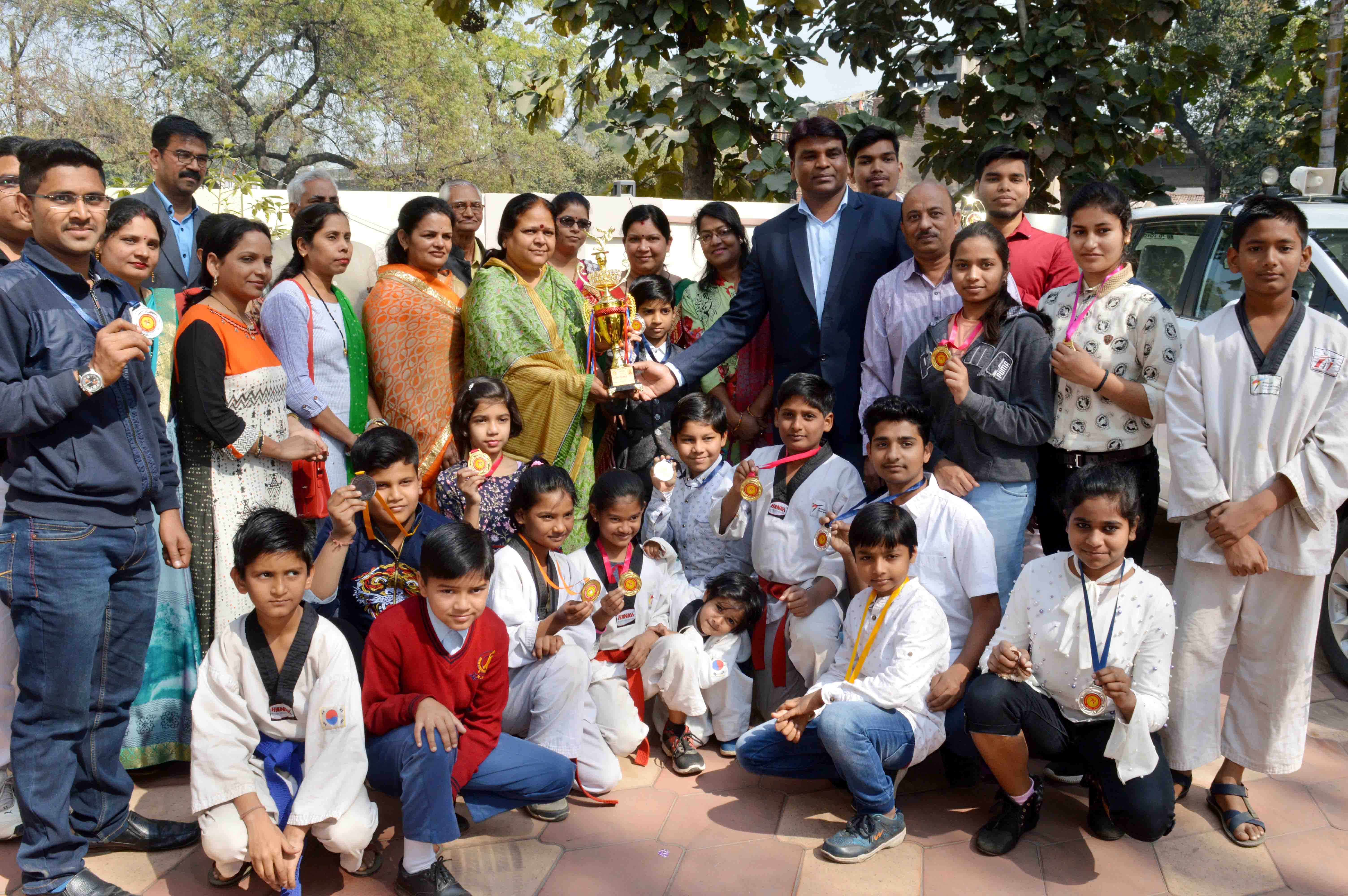 rkbZDokaM+ks izfr;ksfxrk ds fotsrk cPpksa us dh egkikSj ls eqykdkr¼egkikSj Jherh js.kq vxzoky us cPpksa dks esMy igukdj nh mTtoy Hkfo"; dh 'kqHkdkeuk,a½dksjck 21 tuojh 2019 &pkSFkh Lo.kZ di jkT; Lrjh; rkbZDokaMks izfr;ksfxrk 2019 ds izfrHkkxh o fotsrk cPpksa us vkt egkikSj Jherh js.kq vxzoky ls muds fuokl LFkku ij igqapdj eqykdkr dhA egkikSj Jherh vxzoky us bu cPpksa dks esMy igukdj lEekfur fd;k rFkk muds mTtoy Hkfo"; dh viuh gkfnZd 'kqHkdkeuk,a nhA 	dksjck ftyk rkbZDokaM+ks la?k ds dqy 27 cPpksa us pkSFkh Lo.kZ di jkT; Lrjh; rkbZDokaMks izfr;ksfxrk 2019 esa viuh izfrHkkfxrk nh Fkh] ;g izfr;ksfxrk 18 ls 20 tuojh 2019 dks lEiUu gqbZ] blesa 15 ftyksa dh Vheksa ds yxHkx lk<s+ 300 cPpksa us Hkkx fy;k] bl izfr;ksfxrk ds nkSjku  bu cPpksa us dqy 22 esMy izkIr fd,] ftlesa 09 xksYM esMy] 07 flYoj esMy ,oa 06 Ckzkat esMy 'kkfey gSaA vkt rkbZDokaMks izfr;ksfxrk esa 'kkfey gksus okys cPpksa us egkikSj Jherh js.kq vxzoky ds fuokl LFkku ij igqapdj muls HksaV dhA egkikSj Jherh vxzoky us bu lHkh cPPkksa dks muds }kjk izkIr esMy igukdj mudk lEeku fd;k rFkk muds mTtoy Hkfo"; dh 'kqHkdkeuk,a nsrs gq, dgk fd os HkfOk"; esa vkSj vf/kd vPNk izn'kZu djsa rFkk dksjck ftys o izns'k dk uke jk"Vªh;  o varjkZ"Vªh; Lrj ij jks'ku djsaA bl volj ij laa?k ds v/;{k fl;kjke catkjs] ykoU;k tSu] ifjf/k tk;loky] izTToy nsokaxu] dq-izs{kk 'kekZ] dfork lkgw] vUu;k tk;loky] Lusgk catkjs] pUnzdkar lkgw] fjds'k ukfEc;kj] izdk'k 'kekZ] osnkar VkWd] izrh{kk 'kekZ] vk:"kh] fjf)Ekk 'kkgh] r`fIr dqjsZ] ;'kks/kjk 'kekZ] vkjk/;k] dkO;k vxzoky] nsoka'k xk;dokM+] d`rkFkZ 'kekZ vkfn ds lkFk vU; cPps  ,oa bu cPpksa ds vfHkHkkodx.k mifLFkr FksAjk"Vªh; lc twfu;j izfr;ksfxrk gksxh gSnjkckn esa& dksjck ftyk rkbZDokaMks la?k ds v/;{k fl;kjke catkjs us crk;k fd vkxkeh 27 ls 30 tuojh rd rsyaxkuk rkbZDokaMks ,lksfl,'ku ,oa rkbZDokaMks QsMjs'ku bafM;k ds rRok/kku esa 35oha jk"Vªh; lc twfu;j ,oa uoh jk"Vªh; lc twfu;j OkwesUl izfr;ksfxrk dk vk;kstu th-,e-lh- cky;ksxh baMksj LVsfM;e gSnjkckn rsyaxkuk esa vk;ksftr dh tk,xh] ftlesa dksjck ftys ds cPps Hkh NRrhlx<+ dk izfrfuf/kRo djsaxsA	 